Application for an environmental permit  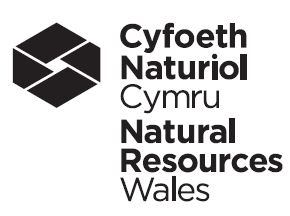 Part RSR-C3 – Variation to a bespoke radioactive substances activity permit (nuclear site, open sources and radioactive waste) 1 	About the permit1a 	What is the permit number that this application relates to? 1b   If you are applying for a chargeable variation and your current permit(s) was issued under RSA93, we will take this opportunity to update your permit to our new format and conditions (as set out in our ‘How to Comply’ guidance). This includes combining open source registrations and radioactive waste authorisations into a single permit. Please tell us if there is a particular reason why you think we should not do this.2 	About your proposed changes2a 	Type of variationWhat type of variation are you applying for? (Please tick.)Administrative     Give details in the box below then go to Part RSR-F of this formOther  	 	 	  Go to question 2b2 	About your proposed changes, continued2b 	Changes to activities Tick the relevant boxes in Table 1 to show which radioactive substances activities you are applying to change.Table 1 – Changes to radioactive substances activities2c 	Is a submission to the European Commission under Article 37 of the Euratom treaty required for these changes?No Yes   (If yes, what is its status?)In draft    Submitted to DECC      (Give date of submission in the box below, DD.MM.YYYY) Opinion received     (Give date opinion was received in the box below, DD.MM.YYYY) 2d 	Details of the changes2d.1 Fill in Table 2 to confirm which items are affected by this variation.Table 2 – items affected by the proposed changes2d.2 Provide details of your proposed changes, addressing how each of the applicable items in Table 2 is affected by the changesDocument reference  Now fill in part RSR-F.3  How to contact us If you need help filling in this form, please contact the person who sent it to you or contact us as shown below.Phone: 0300 065 3000Email: RSRpermitting@naturalresourceswales.gov.ukWebsite: www.naturalresourceswales.gov.ukPlease read through this part of the form and the part RSR-C3 guidance notes before you fill it in.It will take about 2 hours to fill in this form.Fill in this part of the form, together with parts RSR-A and RSR-F, if you are applying to vary (change) the conditions or any other part of your permit, except those relating to on-site disposals of solid waste to land. If you want to vary (change) the conditions relating to on-site disposals of solid waste to land, fill in part RSR-C5.You only need to give us details in this application for the parts of the permit that will be affected (for example, if you are adding a new radioactive substances activity or making changes to existing ones.)For security reasons, do not refer to sealed sources on this part of the form. There is a separate part (RSR-C2) to vary permits for radioactive substances activities involving sealed sources.Contents About the permit About your proposed changes How to contact us Schedule 23 Part 2 paragraph referenceDescriptionAdd activityDelete activityChange activity5(2)(a)Keep or use radioactive material on premises used for the purposes of an undertaking5(2)(b)Dispose of radioactive waste on or from premises used for the purposes of an undertaking5(4)(a)Receive radioactive waste for the purposes of disposing of it5(5)(b)Keep or use mobile radioactive apparatus for releasing quantities of radioactive material into the environment or introducing such material into organisms ItemItemAffected by changesAffected by changesItemItemYesNoTechnical description of the activitiesTechnical description of the activitiesOperating techniques to protect the environment and optimise the protection of peopleOperating techniques to protect the environment and optimise the protection of peopleDisposal of radioactive waste- quantity of gaseous and aqueous radioactive waste dischargedDisposal of radioactive waste- quantity of combustible waste arisings and disposals by on-site incinerationDisposal of radioactive waste-  quantity of other radioactive waste arisings (by category and disposal route (if any))Disposal of radioactive waste- limits for gaseous dischargesDisposal of radioactive waste- limits for aqueous dischargesDisposal of radioactive waste- limits for on-site incinerationDisposal of radioactive waste- limits for transfers off-site (by waste type and transfer route)Disposal of radioactive waste- limits for any other disposal route (except on-site disposal of solid waste to land)Monitoring- monitoring of discharges and disposals of radioactive wasteMonitoring- environmental monitoringRadiological assessment- impact on people of discharges and on-site disposals (except on-site disposal of solid waste to land)Radiological assessment- impact on non-human species of discharges and on-site disposalsRadiological assessment-  impact on people and non-human species of environmental studies (5(5) (b) activities only)Receipt of radioactive waste and its subsequent managementReceipt of radioactive waste and its subsequent managementQuantity of radioactive material (unsealed sources) kept and used (tenants only)Quantity of radioactive material (unsealed sources) kept and used (tenants only)Quantity of radioactive material used for environmental studies (5(5)(b) activities only)Quantity of radioactive material used for environmental studies (5(5)(b) activities only)